ELENCO STRUTTURE RICETTIVE e prezzi convenzionati col Comune nella ZONA DI NOCERA UMBRA (Perugia)AFFITTACAMEREAppartamenti "Monte Alago"		via Monte Alago, 25 3295464833  - FACEBOOK 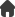 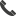 Appartamento con 2 camere da letto e 2 bagniprezzo 1 ospite 35€ - 2 ospiti 45€ - 3 ospiti 55€ - 4 ospiti 65€Ristorante "La Casa del BuonGustaio"		Via Fano 177 0742 818931Camere - singola 30€ - matrimoniale 40€AGRITURISMISole Nascente		loc. Cartecina 347 6104029 www.agriturismosolenascente.it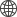 singola 35€ - matrimoniale 50€ - colazione inclusaRelais Monastero di San Biagio		loc. Lanciano, 42 0742 813515 / 335 5223459 info@luoghispeciali.it www.sanbiagio.net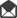 Appartamenti con 2 camere matrimonali 180€ - con 3 doppie 200€La Selva		fraz. Ponte Parrano 338 4946114 / 0742 818122 laselvaagriturismo@gmail.com www.laselvaagriturismo.itmatrimoniale 60€ - solo pernottamento Il Casale del Vento		Voc. Molinaccio, 18 349 3243903singola 40€ - matrimoniale 50€ - colazione inclusa La Corte del Lupo		Località Pertana, 43  0742 819009 / (+39) 335 8725645 info@cortedellupo.com www.cortedellupo.comsingola 40€ - matrimoniale 40€ colazione inclusaI Daini		Via Roma, 64 335 8334274 Carlo.nini@tiscali.it www.agriturismoidaini.itAppartamento per 7 pax  - Appartamento per 5 paxpernottamento minimo 2 notti per 2 persone - 25€ a personaBorgo Castello Panicaglia		Località Panicaglia Vocabolo Pertana 0742813639 info@borgocastellopanicaglia.it www.borgocastellopanicaglia.itsingola 50€ - matrimoniale 90€ - colazione inclusa Torre di Cordaglie		Loc. Molina, 14 339 7012400 / 0742 810157 torredicordaglie@libero.it www.torredicordaglie.comCasa Bonifazi		Vocabolo Molina 347 9719768 casabonifazi@libero.itAppartamento - singola 40€ - doppia 60€Azienda Agricola "La Costa"		Loc. Costa, 3 0742 810042 / 3931517957 gaspmass@katamail.com www.aziendaagricolalacosta.itsingola 35€ - matrimoniale 50€ - colazione inclusaLa Quercia Buca		Frazione Colle, via Fano 63 0742 810389 / 339 7518340 dueg2002@libero.itmatrimoniale 45€ - colazione inclusaAzienda Agrituristica "Valle del Poggio"		Via Fano, 39 347 9452229 / 349 8736481 info@valledelpoggio.it www.valledelpoggio.itsingola 30€ - matrimoniale 45€ - colazione inclusaLe Francesche “Soc.Le Francesche”		Loc. Poggio Parrano 0742 810327 agriturismo@lefrancesche.it www.lefrancesche.itsingola 36€ - matrimoniale 50€ - colazione inclusaIl Molino		Loc. Cartecina 0742 810261 / 333 4921657 info@agrilmolino.it www.agrilmolino.itsingola 30€ - matrimoniale 56€ - colazione inclusaCASEVACANZELe Serre di Parrano		Località Serre di Parrano 3356270955 infoserre@gmail.com www.serrediparrano.comHOTELHotel Europa		Largo Bisleri 9 0742 81774 info@hotelristoranteeuropa.it www.hotelristoranteeuropa.itHotel Fonte Angelica		Località Bagni di Nocera 0742 813266 booking@13maggio.com www.fonteangelica.itsingola 50€ - matrimoniale 70€ colazione inclusa trattamento pensione completa: singola 55€ - matrimoniale 90€La Casa nel Bosco		Località Boschetto 0742 810101 www.albergolacasanelbosco.itAlbergo Ristorante Flaminio		Via Garibaldi 0742 818883 www.flaminiohotel.comsingola 40€ - matrimoniale 50€ - colazione inclusaCASA ACCOGLIENZA RELIGIOSASeminario Vescovile		Via San Rinaldo 1 347 518 6040 / 328 133 6285 domuseminario@gmail.comCentro Soggiorno La Salette		via Fano loc. Salmata 0742 810270 info@salmata.itConvento Padri Carmelitani		Via San Paolo 13 0742 812053BED & BREAKFASTL'Alba dei due Soli		loc. Mosciano 338 6437911 ciao@albadei2soli-bnb.comsingola 48€ - matrimoniale 58€ - colazione inclusaBed & Breakfast La Gaggiaspina		Voc. Mascionchie, 5 345 1666477 info@bblagaggiaspina.it www.bblagaggiaspina.itsingola 40€ - matrimoniale 60€ - colazione inclusaBed and Breakfast "MILUNA"		Frazione Nocera Scalo, 39 342 1604722 / 333 9824947 brigidareyes@libero.it www.milunabedandbreakfast.blogspot.itsingola 35€ - matrimoniale 50€ - colazione inclusaAppartamento per 5pax 110€ - per 6 pax 130€ - per 7 pax 140€ - per 8 pax 150€